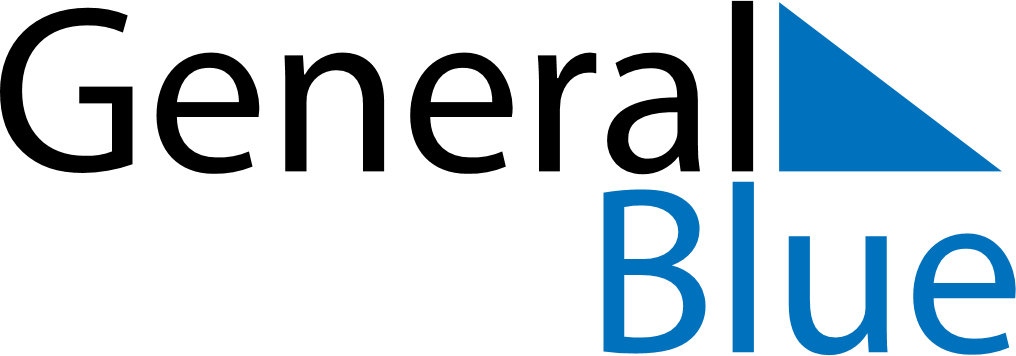 March 2028March 2028March 2028AlbaniaAlbaniaSundayMondayTuesdayWednesdayThursdayFridaySaturday1234League of Lezhë day567891011Teacher’s DayMother’s Day12131415161718Summer Day19202122232425Sultan Nevruz’s Day262728293031